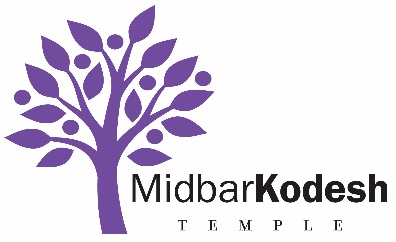 MAIN SERVICE:  Rabbi Bradley Tecktiel will lead us in prayerTOT SERVICE: Kids ages 5 and under – In the ECC ClassroomAll ECC families regardless of synagogue affiliation are encouraged to attend. 
KATAN SERVICE: Grades 1st through 3rd – In the ECC Classroom KADIMA SERVICE:  Grades 4th through 6th – In the RS ClassroomTEEN SERVICE: Grades 7th through 12th – In the ChapelAll services, except Tashlich and Kever Dorot, will be held at Midbar Kodesh TempleSelichotSaturday August 288:00 pmErev Rosh HashanahMondaySeptember 67:30 pmRosh Hashanah – Day 1TuesdaySeptember 78:30 amRosh Hashanah – Day 1 MinchaTuesdaySeptember 76:30 pmRosh Hashanah – Day 2WednesdaySeptember 88:30 amKever Dorot – Memorial ServiceSundaySeptember 121:00 pm @ King DavidTashlich SundaySeptember 126:00 pm @ Cornerstone ParkKol NidreWednesday September 156:15 pmYom KippurThursdaySeptember 169:00 amYom Kippur – MinchaThursdaySeptember 165:15 pmYom Kippur – Ne’ilahThursdaySeptember 166:15 pm Fast ends at approximately 7:24 pmSukkot – Day 1Tuesday September 219:00 amSukkot – Day 2WednesdaySeptember 229:00 amShemini AtzeretTuesday September 289:00 amErev Simchat TorahTuesday September 285:30 pmSimchat TorahWednesday September 299:00 amRosh Hashanah – Day 1TuesdaySeptember 710:00 am – 10:45 amYom KippurThursday  September 169:30 am – 10:30 amRosh Hashanah – Day 1Tuesday September 710:00 am – 11:00 amYom KippurThursday September 1610:00 am – 11:00 amRosh Hashanah – Day 1TuesdaySeptember 710:00 am – 11:00 amYom KippurThursdaySeptember 1610:00 am – 11:00 amRosh Hashanah – Day 1TuesdaySeptember 710:00 am – 11:00 amYom KippurThursday September 1610:00 am – 11:00 am